专利合作条约(PCT)
技术合作委员会第二十六届会议2013年9月23日至10日2日，日内瓦议程草案国际局编拟会议开幕选举一名主席和两名副主席通过议程向PCT联盟大会提供的关于拟指定乌克兰国家知识产权局担任PCT国际检索和初步审查单位的咨询意见通过会议报告会议闭幕			[文件完]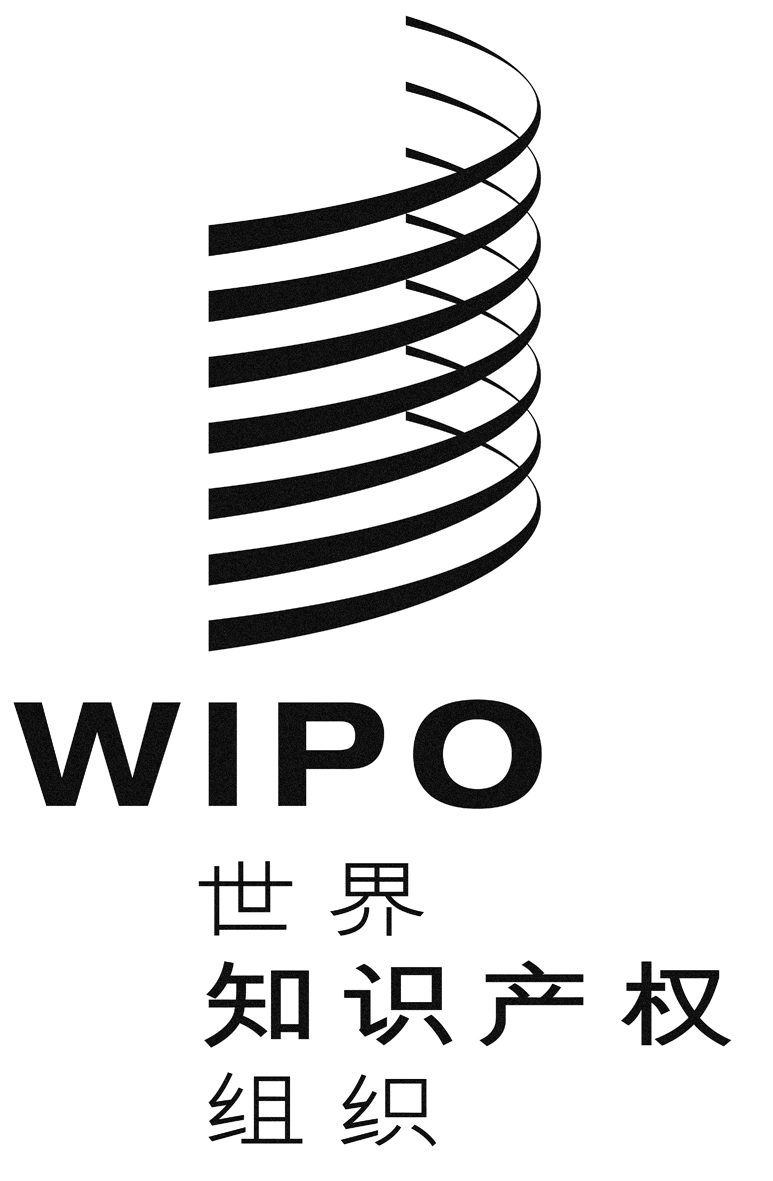 CPCT/CTC/26/1PCT/CTC/26/1PCT/CTC/26/1原文：英文原文：英文原文：英文日期：2013年5月1日日期：2013年5月1日日期：2013年5月1日